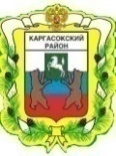 МУНИЦИПАЛЬНОЕ ОБРАЗОВАНИЕ «КАРГАСОКСКИЙ  РАЙОН»ТОМСКАЯ ОБЛАСТЬАДМИНИСТРАЦИЯ КАРГАСОКСКОГО РАЙОНАПОСТАНОВЛЕНИЕО внесении изменений в постановление Администрации Каргасокского района  от 12.02.2015 № 39В связи с кадровыми изменениями Администрация Каргасокского района постановляет:1.  В Перечень должностей работников Администрации Каргасокского района, замещение которых предусматривает осуществление обработки, обезличивание и удаление персональных данных либо осуществление доступа к персональным данным  (приложение № 7 к постановлению Администрации Каргасокского района от 12.02.2015 № 39 «Об отдельных мерах, направленных на реализацию Федерального закона от 27 июля 2006 года № 152-ФЗ «О персональных данных») строку 40 изложить в новой редакции:«40. Ведущий специалиста-секретаря комиссии по делам несовершеннолетних и защите их прав Отдела общественной безопасности Администрации Каргасокского района».2. Главному специалисту по информационным технологиям Отдела правовой и кадровой работы Администрации Каргасокского района (Пилипенко Е.А.) ознакомить Бережнову Е.В.  под роспись с настоящим постановлением.3. Настоящее постановление вступает в силу со дня, следующего за днем официального опубликования (обнародования) в порядке, предусмотренном Уставом муниципального образования «Каргасокский район».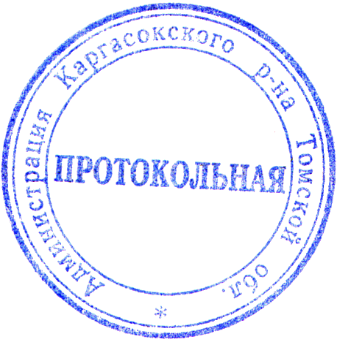 Е.А. Пилипенко 2-22-9717.09.2021с. Каргасок № 228Глава Каргасокского районаА.П. Ащеулов